MADONAS NOVADA PAŠVALDĪBA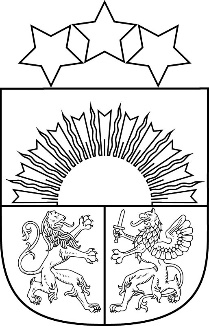 Reģ. Nr. 90000054572Saieta laukums 1, Madona, Madonas novads, LV-4801 t. 64860090, e-pasts: pasts@madona.lv __________________________________________________________________________MADONAS NOVADA PAŠVALDĪBAS DOMESLĒMUMSMadonā2021.gada 21.septembrī						            	Nr.196									     (protokols Nr.10, 12.p.)Par pašvaldībai piederošā transportlīdzekļa – FORD TRANSIT, reģistrācijas Nr.FF5739, nodošanu utilizācijai	Madonas novada pašvaldības grāmatvedības uzskaitē ir fiziski nolietojies transportlīdzeklis autobuss FORD TRANSIT, reģistrācijas Nr.FF 5739, izlaiduma gads 2001., tehniskā apskate līdz 07.11.2019.. Autobuss ir stipri nolietojies gan vizuāli, gan mehāniski. Tehniskais eksperts Ansis Vārsbergs (sertifikāts AA Nr.408) ir veicis transportlīdzekļa novērtējumu. Transportlīdzeklim nepieciešams veikt – vispārēju korozijas novēršanu, krāsojuma remontu, bagāžas nodalījuma grīdas, pakaļējā paneļa, aizmugures labā spārna un aizmugures labo durvju remontu. Uz vērtēšanas brīdi transportlīdzekļa iespējamā tirgus vērtība ir noteikta EUR 245,03 (divi simti četrdesmit pieci eiro un 03 centi). 	Saskaņā ar Nolietotu transportlīdzekļu apsaimniekošanas likuma 6.panta pirmo daļu, transportlīdzekļa īpašnieks nodrošina, lai jebkurš tā īpašumā esošs nolietots transportlīdzeklis tiktu nodot apstrādes uzņēmumam. Transportlīdzekli apstrādes uzņēmumam nodod transportlīdzekļa īpašnieks vai viņa rakstveidā pilnvarota persona.Noklausījusies sniegto informāciju, pamatojoties uz likuma “Par pašvaldībām” 21.panta pirmās daļas 19.punktu, nolietoto transportlīdzekļu apsaimniekošanas likuma 6.panta pirmo daļu, ņemot vērā 15.09.2021. Uzņēmējdarbības, teritoriālo un vides jautājumu komitejas un 21.09.2021. Finanšu un attīstības komitejas atzinumus, atklāti balsojot: PAR – 15 (Agris Lungevičs, Aigars Šķēls, Aivis Masaļskis, Andrejs Ceļapīters, Andris Sakne, Artūrs Čačka, Artūrs Grandāns, Gatis Teilis, Gunārs Ikaunieks, Guntis Klikučs,  Kaspars Udrass, Sandra Maksimova, Valda Kļaviņa, Vita Robalte, Zigfrīds Gora), PRET – NAV, ATTURAS – NAV, Madonas novada pašvaldības dome NOLEMJ:Transportlīdzekli FORD TRANSIT, reģistrācijas Nr.FF 5739, realizēt, nododot utilizācijai transportlīdzekļu apstrādes uzņēmumā, pretī saņemot likvidācijas sertifikātu.Domes priekšsēdētājs				         A.Lungevičs	Kalniņš 28308277